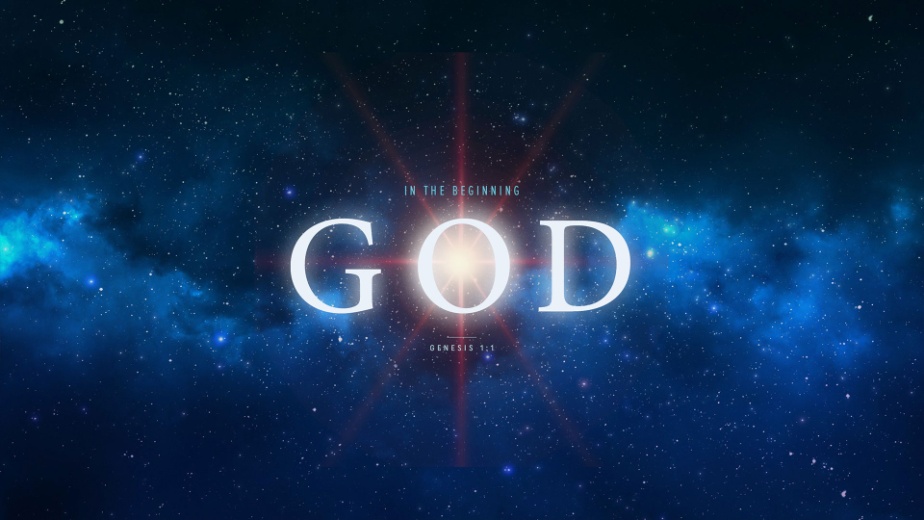 Genesis 3:1-191.	The Problem of SinWhat is Sin?Sin literally means to “Miss the Mark” (ἁμαρτία)Sin brings Separation from GodWe are Separated from God by Who we are, not by What we doWhy did God allow Sin to Enter the world?The Test of man’s ObedienceGod wanted Worshippers not RobotsWhat were the Consequences of Sin?Separation: Physical, emotional, spiritualThe Ultimate Separation? HellDeath: Physical, emotional, spiritual2.	The Antidote to SinBe Cleansed by the precious Blood of JesusJesus has paid All the price for sin in FullFlee from the very Presence of SinGod Fulfills your Desires but Satan is all about ShortcutsEve got what she Asked for, but not what she Wanted; James 1:13-15Learn to Hate SinWe don’t Do what we don’t LikeHonolulu Assembly of God  In the Beginning God!  August 23, 2018